Plan de Trabajo5ta. ETAPA (Junio 2020)Plan de Trabajo5ta. ETAPA (Junio 2020)Plan de Trabajo5ta. ETAPA (Junio 2020)Plan de Trabajo5ta. ETAPA (Junio 2020)Biología celular y molecular3do. MedioA - B3do. MedioA - BATENCIÓN: La unidad de esta Etapa consta de tres áreas que debes desarrollar, las cuales tienen como propósito lograr los objetivos de aprendizaje de la unidad. Cada actividad tiene una ponderación diferente, las cuales sumadas conforman la evaluación final:ATENCIÓN: La unidad de esta Etapa consta de tres áreas que debes desarrollar, las cuales tienen como propósito lograr los objetivos de aprendizaje de la unidad. Cada actividad tiene una ponderación diferente, las cuales sumadas conforman la evaluación final:ATENCIÓN: La unidad de esta Etapa consta de tres áreas que debes desarrollar, las cuales tienen como propósito lograr los objetivos de aprendizaje de la unidad. Cada actividad tiene una ponderación diferente, las cuales sumadas conforman la evaluación final:ATENCIÓN: La unidad de esta Etapa consta de tres áreas que debes desarrollar, las cuales tienen como propósito lograr los objetivos de aprendizaje de la unidad. Cada actividad tiene una ponderación diferente, las cuales sumadas conforman la evaluación final:ATENCIÓN: La unidad de esta Etapa consta de tres áreas que debes desarrollar, las cuales tienen como propósito lograr los objetivos de aprendizaje de la unidad. Cada actividad tiene una ponderación diferente, las cuales sumadas conforman la evaluación final:ATENCIÓN: La unidad de esta Etapa consta de tres áreas que debes desarrollar, las cuales tienen como propósito lograr los objetivos de aprendizaje de la unidad. Cada actividad tiene una ponderación diferente, las cuales sumadas conforman la evaluación final:ATENCIÓN: La unidad de esta Etapa consta de tres áreas que debes desarrollar, las cuales tienen como propósito lograr los objetivos de aprendizaje de la unidad. Cada actividad tiene una ponderación diferente, las cuales sumadas conforman la evaluación final:1) Desarrollo de las preguntas dadas en el plan de trabajo vinculadas al texto del estudiante.1) Desarrollo de las preguntas dadas en el plan de trabajo vinculadas al texto del estudiante.1) Desarrollo de las preguntas dadas en el plan de trabajo vinculadas al texto del estudiante.1) Desarrollo de las preguntas dadas en el plan de trabajo vinculadas al texto del estudiante.1) Desarrollo de las preguntas dadas en el plan de trabajo vinculadas al texto del estudiante.1) Desarrollo de las preguntas dadas en el plan de trabajo vinculadas al texto del estudiante.40%2) Metacognición, es decir, desarrollar tres preguntas que nos da a conocer a ti y a mí si tienes consciencia de tu aprendizaje vinculado al texto.2) Metacognición, es decir, desarrollar tres preguntas que nos da a conocer a ti y a mí si tienes consciencia de tu aprendizaje vinculado al texto.2) Metacognición, es decir, desarrollar tres preguntas que nos da a conocer a ti y a mí si tienes consciencia de tu aprendizaje vinculado al texto.2) Metacognición, es decir, desarrollar tres preguntas que nos da a conocer a ti y a mí si tienes consciencia de tu aprendizaje vinculado al texto.2) Metacognición, es decir, desarrollar tres preguntas que nos da a conocer a ti y a mí si tienes consciencia de tu aprendizaje vinculado al texto.2) Metacognición, es decir, desarrollar tres preguntas que nos da a conocer a ti y a mí si tienes consciencia de tu aprendizaje vinculado al texto.40%3) Completación Pauta de Autoevaluación según formato adjunto.3) Completación Pauta de Autoevaluación según formato adjunto.3) Completación Pauta de Autoevaluación según formato adjunto.3) Completación Pauta de Autoevaluación según formato adjunto.3) Completación Pauta de Autoevaluación según formato adjunto.3) Completación Pauta de Autoevaluación según formato adjunto.20%Evaluación final de la Etapa 5Evaluación final de la Etapa 5Evaluación final de la Etapa 5Evaluación final de la Etapa 5Evaluación final de la Etapa 5Evaluación final de la Etapa 5100%EjeObjetivo del aprendizaje Objetivo del aprendizaje Objetivo del aprendizaje Objetivo del aprendizaje Objetivo del aprendizaje Objetivo del aprendizaje Unidad: Estructura celular y reproducciónOA 6: Investigar y argumentar, basándose en evidencias, que el material genético se transmite de generación en generación en organismos como plantas y animales, considerando: • La comparación de la mitosis y la meiosis. • Las causas y consecuencias de anomalías y pérdida de control de la división celular (tumor, cáncer, trisomía, entre otros). OA 8: Investigar y explicar las aplicaciones que han surgido a raíz de la manipulación genética para generar alimentos, detergentes, vestuario, fármacos u otras, y evaluar sus implicancias éticas y sociales. OA 6: Investigar y argumentar, basándose en evidencias, que el material genético se transmite de generación en generación en organismos como plantas y animales, considerando: • La comparación de la mitosis y la meiosis. • Las causas y consecuencias de anomalías y pérdida de control de la división celular (tumor, cáncer, trisomía, entre otros). OA 8: Investigar y explicar las aplicaciones que han surgido a raíz de la manipulación genética para generar alimentos, detergentes, vestuario, fármacos u otras, y evaluar sus implicancias éticas y sociales. OA 6: Investigar y argumentar, basándose en evidencias, que el material genético se transmite de generación en generación en organismos como plantas y animales, considerando: • La comparación de la mitosis y la meiosis. • Las causas y consecuencias de anomalías y pérdida de control de la división celular (tumor, cáncer, trisomía, entre otros). OA 8: Investigar y explicar las aplicaciones que han surgido a raíz de la manipulación genética para generar alimentos, detergentes, vestuario, fármacos u otras, y evaluar sus implicancias éticas y sociales. OA 6: Investigar y argumentar, basándose en evidencias, que el material genético se transmite de generación en generación en organismos como plantas y animales, considerando: • La comparación de la mitosis y la meiosis. • Las causas y consecuencias de anomalías y pérdida de control de la división celular (tumor, cáncer, trisomía, entre otros). OA 8: Investigar y explicar las aplicaciones que han surgido a raíz de la manipulación genética para generar alimentos, detergentes, vestuario, fármacos u otras, y evaluar sus implicancias éticas y sociales. OA 6: Investigar y argumentar, basándose en evidencias, que el material genético se transmite de generación en generación en organismos como plantas y animales, considerando: • La comparación de la mitosis y la meiosis. • Las causas y consecuencias de anomalías y pérdida de control de la división celular (tumor, cáncer, trisomía, entre otros). OA 8: Investigar y explicar las aplicaciones que han surgido a raíz de la manipulación genética para generar alimentos, detergentes, vestuario, fármacos u otras, y evaluar sus implicancias éticas y sociales. OA 6: Investigar y argumentar, basándose en evidencias, que el material genético se transmite de generación en generación en organismos como plantas y animales, considerando: • La comparación de la mitosis y la meiosis. • Las causas y consecuencias de anomalías y pérdida de control de la división celular (tumor, cáncer, trisomía, entre otros). OA 8: Investigar y explicar las aplicaciones que han surgido a raíz de la manipulación genética para generar alimentos, detergentes, vestuario, fármacos u otras, y evaluar sus implicancias éticas y sociales. habilidadesOA a Observar y describir detalladamente las características de objetos, procesos y fenómenos del mundo natural y tecnológico, usando los sentidos. OA b Formular preguntas y/o problemas, a partir de conocimiento científico, que puedan ser resueltos mediante una investigación científica OA e Planificar una investigación no experimental y/o documental OA a Observar y describir detalladamente las características de objetos, procesos y fenómenos del mundo natural y tecnológico, usando los sentidos. OA b Formular preguntas y/o problemas, a partir de conocimiento científico, que puedan ser resueltos mediante una investigación científica OA e Planificar una investigación no experimental y/o documental OA a Observar y describir detalladamente las características de objetos, procesos y fenómenos del mundo natural y tecnológico, usando los sentidos. OA b Formular preguntas y/o problemas, a partir de conocimiento científico, que puedan ser resueltos mediante una investigación científica OA e Planificar una investigación no experimental y/o documental OA a Observar y describir detalladamente las características de objetos, procesos y fenómenos del mundo natural y tecnológico, usando los sentidos. OA b Formular preguntas y/o problemas, a partir de conocimiento científico, que puedan ser resueltos mediante una investigación científica OA e Planificar una investigación no experimental y/o documental OA a Observar y describir detalladamente las características de objetos, procesos y fenómenos del mundo natural y tecnológico, usando los sentidos. OA b Formular preguntas y/o problemas, a partir de conocimiento científico, que puedan ser resueltos mediante una investigación científica OA e Planificar una investigación no experimental y/o documental OA a Observar y describir detalladamente las características de objetos, procesos y fenómenos del mundo natural y tecnológico, usando los sentidos. OA b Formular preguntas y/o problemas, a partir de conocimiento científico, que puedan ser resueltos mediante una investigación científica OA e Planificar una investigación no experimental y/o documental Indicador de logroOA A Mostrar curiosidad, creatividad e interés por conocer y comprender los fenómenos del entorno natural y tecnológico, disfrutando del crecimiento intelectual que genera el conocimiento científico y valorando su importancia para el desarrollo de la sociedad. OA B Esforzarse y perseverar en el trabajo personal entendiendo que los logros se obtienen solo después de un trabajo riguroso, y que los datos empíricamente confiables se obtienen si se trabaja con precisión y orden. OA A Mostrar curiosidad, creatividad e interés por conocer y comprender los fenómenos del entorno natural y tecnológico, disfrutando del crecimiento intelectual que genera el conocimiento científico y valorando su importancia para el desarrollo de la sociedad. OA B Esforzarse y perseverar en el trabajo personal entendiendo que los logros se obtienen solo después de un trabajo riguroso, y que los datos empíricamente confiables se obtienen si se trabaja con precisión y orden. OA A Mostrar curiosidad, creatividad e interés por conocer y comprender los fenómenos del entorno natural y tecnológico, disfrutando del crecimiento intelectual que genera el conocimiento científico y valorando su importancia para el desarrollo de la sociedad. OA B Esforzarse y perseverar en el trabajo personal entendiendo que los logros se obtienen solo después de un trabajo riguroso, y que los datos empíricamente confiables se obtienen si se trabaja con precisión y orden. OA A Mostrar curiosidad, creatividad e interés por conocer y comprender los fenómenos del entorno natural y tecnológico, disfrutando del crecimiento intelectual que genera el conocimiento científico y valorando su importancia para el desarrollo de la sociedad. OA B Esforzarse y perseverar en el trabajo personal entendiendo que los logros se obtienen solo después de un trabajo riguroso, y que los datos empíricamente confiables se obtienen si se trabaja con precisión y orden. OA A Mostrar curiosidad, creatividad e interés por conocer y comprender los fenómenos del entorno natural y tecnológico, disfrutando del crecimiento intelectual que genera el conocimiento científico y valorando su importancia para el desarrollo de la sociedad. OA B Esforzarse y perseverar en el trabajo personal entendiendo que los logros se obtienen solo después de un trabajo riguroso, y que los datos empíricamente confiables se obtienen si se trabaja con precisión y orden. OA A Mostrar curiosidad, creatividad e interés por conocer y comprender los fenómenos del entorno natural y tecnológico, disfrutando del crecimiento intelectual que genera el conocimiento científico y valorando su importancia para el desarrollo de la sociedad. OA B Esforzarse y perseverar en el trabajo personal entendiendo que los logros se obtienen solo después de un trabajo riguroso, y que los datos empíricamente confiables se obtienen si se trabaja con precisión y orden. INSTRUCCIONES GENERALESINSTRUCCIONES GENERALESINSTRUCCIONES GENERALESINSTRUCCIONES GENERALESINSTRUCCIONES GENERALESINSTRUCCIONES GENERALESINSTRUCCIONES GENERALESElije una de las siguientes modalidades para presentar tu trabajo o producto en esta primera etapa de la Unidad. Puedes realizar: Crear un mapa conceptual con todos los términos vistos en las páginas mencionadas a continuación.Crear una prueba de 20 preguntas con un mínimo de 3 gráficos expresando las etapas del ciclo celular, experimento de Gurdo, estructura del material genético y cariotipo humanoContenidos que deben estar presentes.Experimento de Jonh GurdonEstructura del núcleoEstructura del material genéticoComponentes de un cromosomaCariotipo humanoCiclo celular (interface y mitosis)Elije una de las siguientes modalidades para presentar tu trabajo o producto en esta primera etapa de la Unidad. Puedes realizar: Crear un mapa conceptual con todos los términos vistos en las páginas mencionadas a continuación.Crear una prueba de 20 preguntas con un mínimo de 3 gráficos expresando las etapas del ciclo celular, experimento de Gurdo, estructura del material genético y cariotipo humanoContenidos que deben estar presentes.Experimento de Jonh GurdonEstructura del núcleoEstructura del material genéticoComponentes de un cromosomaCariotipo humanoCiclo celular (interface y mitosis)Elije una de las siguientes modalidades para presentar tu trabajo o producto en esta primera etapa de la Unidad. Puedes realizar: Crear un mapa conceptual con todos los términos vistos en las páginas mencionadas a continuación.Crear una prueba de 20 preguntas con un mínimo de 3 gráficos expresando las etapas del ciclo celular, experimento de Gurdo, estructura del material genético y cariotipo humanoContenidos que deben estar presentes.Experimento de Jonh GurdonEstructura del núcleoEstructura del material genéticoComponentes de un cromosomaCariotipo humanoCiclo celular (interface y mitosis)Elije una de las siguientes modalidades para presentar tu trabajo o producto en esta primera etapa de la Unidad. Puedes realizar: Crear un mapa conceptual con todos los términos vistos en las páginas mencionadas a continuación.Crear una prueba de 20 preguntas con un mínimo de 3 gráficos expresando las etapas del ciclo celular, experimento de Gurdo, estructura del material genético y cariotipo humanoContenidos que deben estar presentes.Experimento de Jonh GurdonEstructura del núcleoEstructura del material genéticoComponentes de un cromosomaCariotipo humanoCiclo celular (interface y mitosis)Elije una de las siguientes modalidades para presentar tu trabajo o producto en esta primera etapa de la Unidad. Puedes realizar: Crear un mapa conceptual con todos los términos vistos en las páginas mencionadas a continuación.Crear una prueba de 20 preguntas con un mínimo de 3 gráficos expresando las etapas del ciclo celular, experimento de Gurdo, estructura del material genético y cariotipo humanoContenidos que deben estar presentes.Experimento de Jonh GurdonEstructura del núcleoEstructura del material genéticoComponentes de un cromosomaCariotipo humanoCiclo celular (interface y mitosis)Elije una de las siguientes modalidades para presentar tu trabajo o producto en esta primera etapa de la Unidad. Puedes realizar: Crear un mapa conceptual con todos los términos vistos en las páginas mencionadas a continuación.Crear una prueba de 20 preguntas con un mínimo de 3 gráficos expresando las etapas del ciclo celular, experimento de Gurdo, estructura del material genético y cariotipo humanoContenidos que deben estar presentes.Experimento de Jonh GurdonEstructura del núcleoEstructura del material genéticoComponentes de un cromosomaCariotipo humanoCiclo celular (interface y mitosis)Elije una de las siguientes modalidades para presentar tu trabajo o producto en esta primera etapa de la Unidad. Puedes realizar: Crear un mapa conceptual con todos los términos vistos en las páginas mencionadas a continuación.Crear una prueba de 20 preguntas con un mínimo de 3 gráficos expresando las etapas del ciclo celular, experimento de Gurdo, estructura del material genético y cariotipo humanoContenidos que deben estar presentes.Experimento de Jonh GurdonEstructura del núcleoEstructura del material genéticoComponentes de un cromosomaCariotipo humanoCiclo celular (interface y mitosis)Págs. Texto Biología a trabajarDesde la página semana 1 y 2 (136, 137, 138, 139, 141, 142, 144, 148, 149 y 150 )Semana 2 y 3 (154, 155, 156, 157, 158)Desde la página semana 1 y 2 (136, 137, 138, 139, 141, 142, 144, 148, 149 y 150 )Semana 2 y 3 (154, 155, 156, 157, 158)Desde la página semana 1 y 2 (136, 137, 138, 139, 141, 142, 144, 148, 149 y 150 )Semana 2 y 3 (154, 155, 156, 157, 158)Desde la página semana 1 y 2 (136, 137, 138, 139, 141, 142, 144, 148, 149 y 150 )Semana 2 y 3 (154, 155, 156, 157, 158)Desde la página semana 1 y 2 (136, 137, 138, 139, 141, 142, 144, 148, 149 y 150 )Semana 2 y 3 (154, 155, 156, 157, 158)Desde la página semana 1 y 2 (136, 137, 138, 139, 141, 142, 144, 148, 149 y 150 )Semana 2 y 3 (154, 155, 156, 157, 158)Puedes visitar vídeos tutoriales del contenidoExperimento jonh gurdon https://www.youtube.com/watch?v=6uAVO7oELyIhttps://www.youtube.com/watch?v=kA4oD8Tt98oCiclo celular completo https://www.youtube.com/watch?v=u_QlCGFZzm4Cantidad de material genéticohttps://www.youtube.com/watch?v=K79lLgn6IIA&t=4sExperimento jonh gurdon https://www.youtube.com/watch?v=6uAVO7oELyIhttps://www.youtube.com/watch?v=kA4oD8Tt98oCiclo celular completo https://www.youtube.com/watch?v=u_QlCGFZzm4Cantidad de material genéticohttps://www.youtube.com/watch?v=K79lLgn6IIA&t=4sExperimento jonh gurdon https://www.youtube.com/watch?v=6uAVO7oELyIhttps://www.youtube.com/watch?v=kA4oD8Tt98oCiclo celular completo https://www.youtube.com/watch?v=u_QlCGFZzm4Cantidad de material genéticohttps://www.youtube.com/watch?v=K79lLgn6IIA&t=4sExperimento jonh gurdon https://www.youtube.com/watch?v=6uAVO7oELyIhttps://www.youtube.com/watch?v=kA4oD8Tt98oCiclo celular completo https://www.youtube.com/watch?v=u_QlCGFZzm4Cantidad de material genéticohttps://www.youtube.com/watch?v=K79lLgn6IIA&t=4sExperimento jonh gurdon https://www.youtube.com/watch?v=6uAVO7oELyIhttps://www.youtube.com/watch?v=kA4oD8Tt98oCiclo celular completo https://www.youtube.com/watch?v=u_QlCGFZzm4Cantidad de material genéticohttps://www.youtube.com/watch?v=K79lLgn6IIA&t=4sExperimento jonh gurdon https://www.youtube.com/watch?v=6uAVO7oELyIhttps://www.youtube.com/watch?v=kA4oD8Tt98oCiclo celular completo https://www.youtube.com/watch?v=u_QlCGFZzm4Cantidad de material genéticohttps://www.youtube.com/watch?v=K79lLgn6IIA&t=4sConsultasLunes a Jueves de 8:30 a 13:30 – 14:15 a 18:00 horas           Viernes de 8:30 a 16:00 horasMediante correo electrónico o grupos de ciencias ya formados.Todos Los jueves de 11:00 a 11:40 horas, resolveremos dudas mediante plataforma Zoom, y los link de esta reunión serán entregados a los grupos Whatsapp ya formados.Lunes a Jueves de 8:30 a 13:30 – 14:15 a 18:00 horas           Viernes de 8:30 a 16:00 horasMediante correo electrónico o grupos de ciencias ya formados.Todos Los jueves de 11:00 a 11:40 horas, resolveremos dudas mediante plataforma Zoom, y los link de esta reunión serán entregados a los grupos Whatsapp ya formados.Lunes a Jueves de 8:30 a 13:30 – 14:15 a 18:00 horas           Viernes de 8:30 a 16:00 horasMediante correo electrónico o grupos de ciencias ya formados.Todos Los jueves de 11:00 a 11:40 horas, resolveremos dudas mediante plataforma Zoom, y los link de esta reunión serán entregados a los grupos Whatsapp ya formados.Lunes a Jueves de 8:30 a 13:30 – 14:15 a 18:00 horas           Viernes de 8:30 a 16:00 horasMediante correo electrónico o grupos de ciencias ya formados.Todos Los jueves de 11:00 a 11:40 horas, resolveremos dudas mediante plataforma Zoom, y los link de esta reunión serán entregados a los grupos Whatsapp ya formados.Lunes a Jueves de 8:30 a 13:30 – 14:15 a 18:00 horas           Viernes de 8:30 a 16:00 horasMediante correo electrónico o grupos de ciencias ya formados.Todos Los jueves de 11:00 a 11:40 horas, resolveremos dudas mediante plataforma Zoom, y los link de esta reunión serán entregados a los grupos Whatsapp ya formados.Lunes a Jueves de 8:30 a 13:30 – 14:15 a 18:00 horas           Viernes de 8:30 a 16:00 horasMediante correo electrónico o grupos de ciencias ya formados.Todos Los jueves de 11:00 a 11:40 horas, resolveremos dudas mediante plataforma Zoom, y los link de esta reunión serán entregados a los grupos Whatsapp ya formados.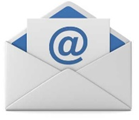 Correo envío dudas y/o de material: pguarda1987@gmail.compabloguarda@peumayencolegio.clCorreo envío dudas y/o de material: pguarda1987@gmail.compabloguarda@peumayencolegio.clCorreo envío dudas y/o de material: pguarda1987@gmail.compabloguarda@peumayencolegio.clCorreo envío dudas y/o de material: pguarda1987@gmail.compabloguarda@peumayencolegio.clCorreo envío dudas y/o de material: pguarda1987@gmail.compabloguarda@peumayencolegio.clCorreo envío dudas y/o de material: pguarda1987@gmail.compabloguarda@peumayencolegio.cl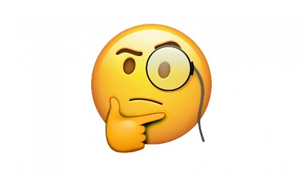 PLAZO MÁXIMO DE ENTREGA DE LA ETAPA: VIERNES 24 DE JulioPLAZO MÁXIMO DE ENTREGA DE LA ETAPA: VIERNES 24 DE JulioPLAZO MÁXIMO DE ENTREGA DE LA ETAPA: VIERNES 24 DE JulioPLAZO MÁXIMO DE ENTREGA DE LA ETAPA: VIERNES 24 DE JulioPLAZO MÁXIMO DE ENTREGA DE LA ETAPA: VIERNES 24 DE JulioPLAZO MÁXIMO DE ENTREGA DE LA ETAPA: VIERNES 24 DE Julio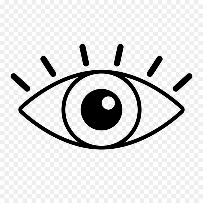 En este archivo solamente puedes editar las secciones autorizadas. Para que puedas hacerlo, al abrirlo debes ir a barra superior VISTA y pinchar botón EDITAR DOCUMENTO (Donde dice Completa).En este archivo solamente puedes editar las secciones autorizadas. Para que puedas hacerlo, al abrirlo debes ir a barra superior VISTA y pinchar botón EDITAR DOCUMENTO (Donde dice Completa).En este archivo solamente puedes editar las secciones autorizadas. Para que puedas hacerlo, al abrirlo debes ir a barra superior VISTA y pinchar botón EDITAR DOCUMENTO (Donde dice Completa).En este archivo solamente puedes editar las secciones autorizadas. Para que puedas hacerlo, al abrirlo debes ir a barra superior VISTA y pinchar botón EDITAR DOCUMENTO (Donde dice Completa).En este archivo solamente puedes editar las secciones autorizadas. Para que puedas hacerlo, al abrirlo debes ir a barra superior VISTA y pinchar botón EDITAR DOCUMENTO (Donde dice Completa).En este archivo solamente puedes editar las secciones autorizadas. Para que puedas hacerlo, al abrirlo debes ir a barra superior VISTA y pinchar botón EDITAR DOCUMENTO (Donde dice Completa).PLAN DE TRABAJO PARA EL LOGRO DE LOS OBJETIVOS (40%)PLAN DE TRABAJO PARA EL LOGRO DE LOS OBJETIVOS (40%)PLAN DE TRABAJO PARA EL LOGRO DE LOS OBJETIVOS (40%)PLAN DE TRABAJO PARA EL LOGRO DE LOS OBJETIVOS (40%)PLAN DE TRABAJO PARA EL LOGRO DE LOS OBJETIVOS (40%)PLAN DE TRABAJO PARA EL LOGRO DE LOS OBJETIVOS (40%)PLAN DE TRABAJO PARA EL LOGRO DE LOS OBJETIVOS (40%)En esta actividad será muy importante tu participación. Para ello deberás estar en permanente contacto con el/la  docente, enviando consultas sobre los contenidos o bien haciendo reportes periódicos de tu avance usando los canales disponibles (Correo, Wap). Para tal efecto, se llevará un seguimiento de tu participación activa. En caso de no realizar este requerimiento tu evaluación se verá mermada, pues lo fundamental es que demuestres una autogestión durante las tres semanas que dura esta programación de actividades en casa.IMPORTANTE: El producto que realices (Vídeo, historia ficticia, mapa conceptual, etc. que hubieses escogido), será evaluado con una Rúbrica, la cual se adjunta en este documento (Anexo 1). Te recomiendo leas los indicadores para que orientes el desarrollo de tu trabajo en el logro de los objetivos. En esta actividad será muy importante tu participación. Para ello deberás estar en permanente contacto con el/la  docente, enviando consultas sobre los contenidos o bien haciendo reportes periódicos de tu avance usando los canales disponibles (Correo, Wap). Para tal efecto, se llevará un seguimiento de tu participación activa. En caso de no realizar este requerimiento tu evaluación se verá mermada, pues lo fundamental es que demuestres una autogestión durante las tres semanas que dura esta programación de actividades en casa.IMPORTANTE: El producto que realices (Vídeo, historia ficticia, mapa conceptual, etc. que hubieses escogido), será evaluado con una Rúbrica, la cual se adjunta en este documento (Anexo 1). Te recomiendo leas los indicadores para que orientes el desarrollo de tu trabajo en el logro de los objetivos. En esta actividad será muy importante tu participación. Para ello deberás estar en permanente contacto con el/la  docente, enviando consultas sobre los contenidos o bien haciendo reportes periódicos de tu avance usando los canales disponibles (Correo, Wap). Para tal efecto, se llevará un seguimiento de tu participación activa. En caso de no realizar este requerimiento tu evaluación se verá mermada, pues lo fundamental es que demuestres una autogestión durante las tres semanas que dura esta programación de actividades en casa.IMPORTANTE: El producto que realices (Vídeo, historia ficticia, mapa conceptual, etc. que hubieses escogido), será evaluado con una Rúbrica, la cual se adjunta en este documento (Anexo 1). Te recomiendo leas los indicadores para que orientes el desarrollo de tu trabajo en el logro de los objetivos. En esta actividad será muy importante tu participación. Para ello deberás estar en permanente contacto con el/la  docente, enviando consultas sobre los contenidos o bien haciendo reportes periódicos de tu avance usando los canales disponibles (Correo, Wap). Para tal efecto, se llevará un seguimiento de tu participación activa. En caso de no realizar este requerimiento tu evaluación se verá mermada, pues lo fundamental es que demuestres una autogestión durante las tres semanas que dura esta programación de actividades en casa.IMPORTANTE: El producto que realices (Vídeo, historia ficticia, mapa conceptual, etc. que hubieses escogido), será evaluado con una Rúbrica, la cual se adjunta en este documento (Anexo 1). Te recomiendo leas los indicadores para que orientes el desarrollo de tu trabajo en el logro de los objetivos. En esta actividad será muy importante tu participación. Para ello deberás estar en permanente contacto con el/la  docente, enviando consultas sobre los contenidos o bien haciendo reportes periódicos de tu avance usando los canales disponibles (Correo, Wap). Para tal efecto, se llevará un seguimiento de tu participación activa. En caso de no realizar este requerimiento tu evaluación se verá mermada, pues lo fundamental es que demuestres una autogestión durante las tres semanas que dura esta programación de actividades en casa.IMPORTANTE: El producto que realices (Vídeo, historia ficticia, mapa conceptual, etc. que hubieses escogido), será evaluado con una Rúbrica, la cual se adjunta en este documento (Anexo 1). Te recomiendo leas los indicadores para que orientes el desarrollo de tu trabajo en el logro de los objetivos. En esta actividad será muy importante tu participación. Para ello deberás estar en permanente contacto con el/la  docente, enviando consultas sobre los contenidos o bien haciendo reportes periódicos de tu avance usando los canales disponibles (Correo, Wap). Para tal efecto, se llevará un seguimiento de tu participación activa. En caso de no realizar este requerimiento tu evaluación se verá mermada, pues lo fundamental es que demuestres una autogestión durante las tres semanas que dura esta programación de actividades en casa.IMPORTANTE: El producto que realices (Vídeo, historia ficticia, mapa conceptual, etc. que hubieses escogido), será evaluado con una Rúbrica, la cual se adjunta en este documento (Anexo 1). Te recomiendo leas los indicadores para que orientes el desarrollo de tu trabajo en el logro de los objetivos. En esta actividad será muy importante tu participación. Para ello deberás estar en permanente contacto con el/la  docente, enviando consultas sobre los contenidos o bien haciendo reportes periódicos de tu avance usando los canales disponibles (Correo, Wap). Para tal efecto, se llevará un seguimiento de tu participación activa. En caso de no realizar este requerimiento tu evaluación se verá mermada, pues lo fundamental es que demuestres una autogestión durante las tres semanas que dura esta programación de actividades en casa.IMPORTANTE: El producto que realices (Vídeo, historia ficticia, mapa conceptual, etc. que hubieses escogido), será evaluado con una Rúbrica, la cual se adjunta en este documento (Anexo 1). Te recomiendo leas los indicadores para que orientes el desarrollo de tu trabajo en el logro de los objetivos. Semana 1:Clase 1 - 2Semana 1:Clase 1 - 2Objetivo de aprendizaje:Reconocerlas bases del genética celular y molecularActividad formativa:Clase 1: debes leer las páginas 136, 137, 138, 139, 141, 142, 144, 148, 149 y 150 )Clase 2: observa los videos planteados en la guía y escribe un glosario con todas las palabras mencionadas que no conozcas  presentes en el video y las páginas mencionadas en la clase 1. Todo esto lo puedes realizar en tu cuaderno o en  Word, utiliza lo que más te acomode.Actividad formativa:Clase 1: debes leer las páginas 136, 137, 138, 139, 141, 142, 144, 148, 149 y 150 )Clase 2: observa los videos planteados en la guía y escribe un glosario con todas las palabras mencionadas que no conozcas  presentes en el video y las páginas mencionadas en la clase 1. Todo esto lo puedes realizar en tu cuaderno o en  Word, utiliza lo que más te acomode.Actividad formativa:Clase 1: debes leer las páginas 136, 137, 138, 139, 141, 142, 144, 148, 149 y 150 )Clase 2: observa los videos planteados en la guía y escribe un glosario con todas las palabras mencionadas que no conozcas  presentes en el video y las páginas mencionadas en la clase 1. Todo esto lo puedes realizar en tu cuaderno o en  Word, utiliza lo que más te acomode.Actividad formativa:Clase 1: debes leer las páginas 136, 137, 138, 139, 141, 142, 144, 148, 149 y 150 )Clase 2: observa los videos planteados en la guía y escribe un glosario con todas las palabras mencionadas que no conozcas  presentes en el video y las páginas mencionadas en la clase 1. Todo esto lo puedes realizar en tu cuaderno o en  Word, utiliza lo que más te acomode.Semana 2:Clase 3 - 4Semana 2:Clase 3 - 4Objetivo de aprendizaje: comprender como el ciclo celular permite la reproducción de las células en los seres vivosActividad formativa: Clase 3: debes leer las páginas 154, 155, 156, 157, 158Clase 4: define cual será tu presentación del trabajo teniendo en cuenta todas las opciones presentadas y que son:Crear un mapa conceptual con todos los términos vistos en las páginas mencionadas a continuación.Crear una prueba de 20 preguntas con un mínimo de 3 gráficos expresando las etapas del ciclo celular, experimento de Gurdo, estructura del material genético y cariotipo humanoActividad formativa: Clase 3: debes leer las páginas 154, 155, 156, 157, 158Clase 4: define cual será tu presentación del trabajo teniendo en cuenta todas las opciones presentadas y que son:Crear un mapa conceptual con todos los términos vistos en las páginas mencionadas a continuación.Crear una prueba de 20 preguntas con un mínimo de 3 gráficos expresando las etapas del ciclo celular, experimento de Gurdo, estructura del material genético y cariotipo humanoActividad formativa: Clase 3: debes leer las páginas 154, 155, 156, 157, 158Clase 4: define cual será tu presentación del trabajo teniendo en cuenta todas las opciones presentadas y que son:Crear un mapa conceptual con todos los términos vistos en las páginas mencionadas a continuación.Crear una prueba de 20 preguntas con un mínimo de 3 gráficos expresando las etapas del ciclo celular, experimento de Gurdo, estructura del material genético y cariotipo humanoActividad formativa: Clase 3: debes leer las páginas 154, 155, 156, 157, 158Clase 4: define cual será tu presentación del trabajo teniendo en cuenta todas las opciones presentadas y que son:Crear un mapa conceptual con todos los términos vistos en las páginas mencionadas a continuación.Crear una prueba de 20 preguntas con un mínimo de 3 gráficos expresando las etapas del ciclo celular, experimento de Gurdo, estructura del material genético y cariotipo humanoSemana 3:Clase 5 - 6Semana 3:Clase 5 - 6Objetivo de aprendizaje: Confeccionar el material a elección que exponga el contenido trabajado en clases a distancia.Actividad formativa y sumativa: Clase 5: Confección de tu material a presentar, recuerda que puedes presentar tus dudas al profesor para que este te guie en tu trabajo y alcanzar un mejor producto.Clase 6: Retroalimentación del trabajo. Procura enviar previamente tu actividad con el fin de que pueda ser corregida.  Actividad formativa y sumativa: Clase 5: Confección de tu material a presentar, recuerda que puedes presentar tus dudas al profesor para que este te guie en tu trabajo y alcanzar un mejor producto.Clase 6: Retroalimentación del trabajo. Procura enviar previamente tu actividad con el fin de que pueda ser corregida.  Actividad formativa y sumativa: Clase 5: Confección de tu material a presentar, recuerda que puedes presentar tus dudas al profesor para que este te guie en tu trabajo y alcanzar un mejor producto.Clase 6: Retroalimentación del trabajo. Procura enviar previamente tu actividad con el fin de que pueda ser corregida.  Actividad formativa y sumativa: Clase 5: Confección de tu material a presentar, recuerda que puedes presentar tus dudas al profesor para que este te guie en tu trabajo y alcanzar un mejor producto.Clase 6: Retroalimentación del trabajo. Procura enviar previamente tu actividad con el fin de que pueda ser corregida.  Recuerda: Tus duda o consultas envíalas a: pguarda1987@gmail.comPuedes enviar tus dudas entre las 8:30 hasta las 18:00 horas. Responderé a la brevedad tus dudas y consultas expuestas en tu correo.Recuerda: Tus duda o consultas envíalas a: pguarda1987@gmail.comPuedes enviar tus dudas entre las 8:30 hasta las 18:00 horas. Responderé a la brevedad tus dudas y consultas expuestas en tu correo.Recuerda: Tus duda o consultas envíalas a: pguarda1987@gmail.comPuedes enviar tus dudas entre las 8:30 hasta las 18:00 horas. Responderé a la brevedad tus dudas y consultas expuestas en tu correo.Recuerda: Tus duda o consultas envíalas a: pguarda1987@gmail.comPuedes enviar tus dudas entre las 8:30 hasta las 18:00 horas. Responderé a la brevedad tus dudas y consultas expuestas en tu correo.Recuerda: Tus duda o consultas envíalas a: pguarda1987@gmail.comPuedes enviar tus dudas entre las 8:30 hasta las 18:00 horas. Responderé a la brevedad tus dudas y consultas expuestas en tu correo.Recuerda: Tus duda o consultas envíalas a: pguarda1987@gmail.comPuedes enviar tus dudas entre las 8:30 hasta las 18:00 horas. Responderé a la brevedad tus dudas y consultas expuestas en tu correo.Recuerda: Tus duda o consultas envíalas a: pguarda1987@gmail.comPuedes enviar tus dudas entre las 8:30 hasta las 18:00 horas. Responderé a la brevedad tus dudas y consultas expuestas en tu correo.2) METACOGNICIÓN (40%)Unidad: Estructura celular y reproducciónBiología – Etapa 5 – Nivel: 3dos. Año Medio A y BHaz un vídeo, graba un audio o escribe, explicando con tus palabras dando respuesta a las siguientes preguntas:¿Qué aprendí al realizar estas actividades? (puede ser contenidos, actitudes u otros)¿Cómo aprendí? (leyendo, ejercitando, jugando, etc.)¿Para qué me sirve lo que aprendí? (puedes dar ejemplos concretos)¿En qué otras situaciones puedo usar lo que aprendí? (puedes dar ejemplos)Muy importante si es un audio o vídeo debes decir tu nombre y curso claramente. Si escribes, debe ser con letra clara y legible y justificando cada una de tus respuestas.Cuando termines envía tu archivo al correo: pguarda1987@gmail.com En asunto de tu correo consigna lo siguiente: Metacognición 5ta. Etapa / Tu apellido y curso.Evaluación Metacognición (OA)InsertarAUTOEVALUACIÓN (20%)Unidad: Estructura celular y reproducciónAUTOEVALUACIÓN (20%)Unidad: Estructura celular y reproducciónAUTOEVALUACIÓN (20%)Unidad: Estructura celular y reproducciónAUTOEVALUACIÓN (20%)Unidad: Estructura celular y reproducciónAUTOEVALUACIÓN (20%)Unidad: Estructura celular y reproducciónAUTOEVALUACIÓN (20%)Unidad: Estructura celular y reproducciónAUTOEVALUACIÓN (20%)Unidad: Estructura celular y reproducciónAUTOEVALUACIÓN (20%)Unidad: Estructura celular y reproducciónAUTOEVALUACIÓN (20%)Unidad: Estructura celular y reproducciónAUTOEVALUACIÓN (20%)Unidad: Estructura celular y reproducciónNombre: Completa                                                        Curso: Completa  Fecha: CompletaNombre: Completa                                                        Curso: Completa  Fecha: CompletaNombre: Completa                                                        Curso: Completa  Fecha: CompletaNombre: Completa                                                        Curso: Completa  Fecha: CompletaNombre: Completa                                                        Curso: Completa  Fecha: CompletaNombre: Completa                                                        Curso: Completa  Fecha: CompletaNombre: Completa                                                        Curso: Completa  Fecha: CompletaNombre: Completa                                                        Curso: Completa  Fecha: CompletaNombre: Completa                                                        Curso: Completa  Fecha: CompletaNombre: Completa                                                        Curso: Completa  Fecha: CompletaInstrucciones: Esta autoevaluación tiene un carácter sumativo y tendrá un porcentaje de 20% de la nota final de la epata IV.Revisa tu trabajo y los criterios a continuación.Marca con una X la opción que más se acerca a tu realidad durante el proceso de aprendizaje. (puedes utilizar este mismo archivo)Si prefieres hacerlo de forma física y no cuentas con el medio de impresión, puedes adjuntar la fotografía con tu nombre, número de criterio y opción marcada. Instrucciones: Esta autoevaluación tiene un carácter sumativo y tendrá un porcentaje de 20% de la nota final de la epata IV.Revisa tu trabajo y los criterios a continuación.Marca con una X la opción que más se acerca a tu realidad durante el proceso de aprendizaje. (puedes utilizar este mismo archivo)Si prefieres hacerlo de forma física y no cuentas con el medio de impresión, puedes adjuntar la fotografía con tu nombre, número de criterio y opción marcada. Instrucciones: Esta autoevaluación tiene un carácter sumativo y tendrá un porcentaje de 20% de la nota final de la epata IV.Revisa tu trabajo y los criterios a continuación.Marca con una X la opción que más se acerca a tu realidad durante el proceso de aprendizaje. (puedes utilizar este mismo archivo)Si prefieres hacerlo de forma física y no cuentas con el medio de impresión, puedes adjuntar la fotografía con tu nombre, número de criterio y opción marcada. Instrucciones: Esta autoevaluación tiene un carácter sumativo y tendrá un porcentaje de 20% de la nota final de la epata IV.Revisa tu trabajo y los criterios a continuación.Marca con una X la opción que más se acerca a tu realidad durante el proceso de aprendizaje. (puedes utilizar este mismo archivo)Si prefieres hacerlo de forma física y no cuentas con el medio de impresión, puedes adjuntar la fotografía con tu nombre, número de criterio y opción marcada. Instrucciones: Esta autoevaluación tiene un carácter sumativo y tendrá un porcentaje de 20% de la nota final de la epata IV.Revisa tu trabajo y los criterios a continuación.Marca con una X la opción que más se acerca a tu realidad durante el proceso de aprendizaje. (puedes utilizar este mismo archivo)Si prefieres hacerlo de forma física y no cuentas con el medio de impresión, puedes adjuntar la fotografía con tu nombre, número de criterio y opción marcada. Instrucciones: Esta autoevaluación tiene un carácter sumativo y tendrá un porcentaje de 20% de la nota final de la epata IV.Revisa tu trabajo y los criterios a continuación.Marca con una X la opción que más se acerca a tu realidad durante el proceso de aprendizaje. (puedes utilizar este mismo archivo)Si prefieres hacerlo de forma física y no cuentas con el medio de impresión, puedes adjuntar la fotografía con tu nombre, número de criterio y opción marcada. Instrucciones: Esta autoevaluación tiene un carácter sumativo y tendrá un porcentaje de 20% de la nota final de la epata IV.Revisa tu trabajo y los criterios a continuación.Marca con una X la opción que más se acerca a tu realidad durante el proceso de aprendizaje. (puedes utilizar este mismo archivo)Si prefieres hacerlo de forma física y no cuentas con el medio de impresión, puedes adjuntar la fotografía con tu nombre, número de criterio y opción marcada. Instrucciones: Esta autoevaluación tiene un carácter sumativo y tendrá un porcentaje de 20% de la nota final de la epata IV.Revisa tu trabajo y los criterios a continuación.Marca con una X la opción que más se acerca a tu realidad durante el proceso de aprendizaje. (puedes utilizar este mismo archivo)Si prefieres hacerlo de forma física y no cuentas con el medio de impresión, puedes adjuntar la fotografía con tu nombre, número de criterio y opción marcada. Instrucciones: Esta autoevaluación tiene un carácter sumativo y tendrá un porcentaje de 20% de la nota final de la epata IV.Revisa tu trabajo y los criterios a continuación.Marca con una X la opción que más se acerca a tu realidad durante el proceso de aprendizaje. (puedes utilizar este mismo archivo)Si prefieres hacerlo de forma física y no cuentas con el medio de impresión, puedes adjuntar la fotografía con tu nombre, número de criterio y opción marcada. Instrucciones: Esta autoevaluación tiene un carácter sumativo y tendrá un porcentaje de 20% de la nota final de la epata IV.Revisa tu trabajo y los criterios a continuación.Marca con una X la opción que más se acerca a tu realidad durante el proceso de aprendizaje. (puedes utilizar este mismo archivo)Si prefieres hacerlo de forma física y no cuentas con el medio de impresión, puedes adjuntar la fotografía con tu nombre, número de criterio y opción marcada. ¡Antes de comenzar, recuerda!Lo más valioso que tenemos los seres humanos, es la capacidad de ser mejores. Ahora, evalúa valorando sincera y honestamente tu desempeño en esta actividad.¡Antes de comenzar, recuerda!Lo más valioso que tenemos los seres humanos, es la capacidad de ser mejores. Ahora, evalúa valorando sincera y honestamente tu desempeño en esta actividad.¡Antes de comenzar, recuerda!Lo más valioso que tenemos los seres humanos, es la capacidad de ser mejores. Ahora, evalúa valorando sincera y honestamente tu desempeño en esta actividad.¡Antes de comenzar, recuerda!Lo más valioso que tenemos los seres humanos, es la capacidad de ser mejores. Ahora, evalúa valorando sincera y honestamente tu desempeño en esta actividad.¡Antes de comenzar, recuerda!Lo más valioso que tenemos los seres humanos, es la capacidad de ser mejores. Ahora, evalúa valorando sincera y honestamente tu desempeño en esta actividad.¡Antes de comenzar, recuerda!Lo más valioso que tenemos los seres humanos, es la capacidad de ser mejores. Ahora, evalúa valorando sincera y honestamente tu desempeño en esta actividad.¡Antes de comenzar, recuerda!Lo más valioso que tenemos los seres humanos, es la capacidad de ser mejores. Ahora, evalúa valorando sincera y honestamente tu desempeño en esta actividad.¡Antes de comenzar, recuerda!Lo más valioso que tenemos los seres humanos, es la capacidad de ser mejores. Ahora, evalúa valorando sincera y honestamente tu desempeño en esta actividad.¡Antes de comenzar, recuerda!Lo más valioso que tenemos los seres humanos, es la capacidad de ser mejores. Ahora, evalúa valorando sincera y honestamente tu desempeño en esta actividad.¡Antes de comenzar, recuerda!Lo más valioso que tenemos los seres humanos, es la capacidad de ser mejores. Ahora, evalúa valorando sincera y honestamente tu desempeño en esta actividad.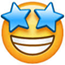 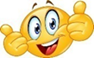 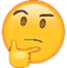 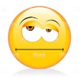 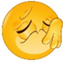 Lo logré fácilmente(5 puntos)Lo logré, aunque me costó un poco(4 puntos)Lo logré, aunque me costó un poco(4 puntos)Lo logré con muchas dudas(3 puntos)Lo logré con muchas dudas(3 puntos)Casi no lo logro(2 puntos)Casi no lo logro(2 puntos)Casi no lo logro(2 puntos)Necesito actualizarme(1 punto)Necesito actualizarme(1 punto)INDICADORES DE MÍ DESEMPEÑOINDICADORES DE MÍ DESEMPEÑOVALORACIÓNVALORACIÓNVALORACIÓNVALORACIÓNVALORACIÓNVALORACIÓNVALORACIÓNVALORACIÓNPara el ser (Actitudinal)Para el ser (Actitudinal)Lo logré fácilmenteLo logré fácilmenteLo logré, aunque me costó un pocoLo logré, aunque me costó un pocoLo logré con muchas dudasCasi no lo logroCasi no lo logroNecesito actualizarmeHe organizado mi tiempo de estudio para realizar la actividad y entregarla puntualmente.He organizado mi tiempo de estudio para realizar la actividad y entregarla puntualmente.CompletaCompletaCompletaCompletaCompletaCompletaCompletaCompletaParticipé activa y efectivamente en el desarrollo de la actividad propuestas por el profesor/a.Participé activa y efectivamente en el desarrollo de la actividad propuestas por el profesor/a.CompletaCompletaCompletaCompletaCompletaCompletaCompletaCompletaPara el saber (Conceptual)Para el saber (Conceptual)Lo logré fácilmenteLo logré fácilmenteLo logré, aunque me costó un pocoLo logré, aunque me costó un pocoLo logré con muchas dudasCasi no lo logroCasi no lo logroNecesito actualizarmeDi solución adecuada  a todos los conceptos y situaciones que se presentan en la regulación hormonal y de neurotransmisoras presentes en el cuerpo humano, teniendo en cuenta que puedo mencionar varios ejemplos cotidianos para la aplicación del contenido en ellosDi solución adecuada  a todos los conceptos y situaciones que se presentan en la regulación hormonal y de neurotransmisoras presentes en el cuerpo humano, teniendo en cuenta que puedo mencionar varios ejemplos cotidianos para la aplicación del contenido en ellosCompletaCompletaCompletaCompletaCompletaCompletaCompletaCompleta4. Comprendí y pude aplicar los contenidos y procedimientos presentes en esta guía sobre la regulación hormonas en la retroalimentación positiva y retroalimentación negativa 4. Comprendí y pude aplicar los contenidos y procedimientos presentes en esta guía sobre la regulación hormonas en la retroalimentación positiva y retroalimentación negativa CompletaCompletaCompletaCompletaCompletaCompletaCompletaCompletaPara el hacer (Procedimental)Para el hacer (Procedimental)Lo logré fácilmenteLo logré fácilmenteLo logré, aunque me costó un pocoLo logré, aunque me costó un pocoLo logré con muchas dudasCasi no lo logroCasi no lo logroNecesito actualizarmeConfeccioné mi material de acuerdo a mis capacidades, cumpliendo con los temas  propuestos en la guía y mostrando originalidad en su presentación.Confeccioné mi material de acuerdo a mis capacidades, cumpliendo con los temas  propuestos en la guía y mostrando originalidad en su presentación.CompletaCompletaCompletaCompletaCompletaCompletaCompletaCompletaDesarrollé la guía en mi cuaderno y/o texto cuidando mi letra y ortografía, procurando ser ordenado. Además de presentar todos los contenidos de manera clara y precisa.Desarrollé la guía en mi cuaderno y/o texto cuidando mi letra y ortografía, procurando ser ordenado. Además de presentar todos los contenidos de manera clara y precisa.CompletaCompletaCompletaCompletaCompletaCompletaCompletaCompletaPUNTAJEPUNTAJEPUNTAJE TOTALPUNTAJE TOTALPUNTAJE TOTALPUNTAJE TOTALPUNTAJE TOTALPUNTAJE TOTALPUNTAJE TOTALPUNTAJE TOTALPUNTAJE TOTALCALIFICACIÓNCALIFICACIÓNCALIFICACIÓNCALIFICACIÓNCALIFICACIÓNCALIFICACIÓNCALIFICACIÓNCALIFICACIÓNCALIFICACIÓNPAUTA CRONOGRAMA SEMANAL DE ACTIVIDADES (40%)Unidad: Estructura celular y reproducción Objetivos:  OA 6: Investigar y argumentar, basándose en evidencias, que el material genético se transmite de generación en generación en organismos como plantas y animales, considerando: • La comparación de la mitosis y la meiosis. • Las causas y consecuencias de anomalías y pérdida de control de la división celular (tumor, cáncer, trisomía, entre otros). OA 8: Investigar y explicar las aplicaciones que han surgido a raíz de la manipulación genética para generar alimentos, detergentes, vestuario, fármacos u otras, y evaluar sus implicancias éticas y sociales.Habilidades: OA a Observar y describir detalladamente las características de objetos, procesos y fenómenos del mundo natural y tecnológico, usando los sentidos. OA b Formular preguntas y/o problemas, a partir de conocimiento científico, que puedan ser resueltos mediante una investigación científica OA e Planificar una investigación no experimental y/o documentalIndicadoresLogradoMedianamente logradoPor lograrAspectos actitudinalesAspectos actitudinalesAspectos actitudinalesAspectos actitudinalesDesarrolla un trabajo ordenadoRealiza un trabajo continuoCumple con las fechas establecidasAspectos conceptualesAspectos conceptualesAspectos conceptualesAspectos conceptualesCompleta todos los criterios presentados en desarrollo de su trabajo.Comprende los fenómenos biológicos presentados en la guíaAnaliza distintas situaciones donde se presenta estos fenómenos biológicos y entrega ejemplos de aquello.Determina respuesta a varios sucesos biológicos representados en la guíaAspectos procedimentalesAspectos procedimentalesAspectos procedimentalesAspectos procedimentalesEl alumno o alumna siguió las instrucciones entregadas.El alumno o alumna utilizó el texto u otro del estudiante y otros medios sugeridos en la guía.La actividad esta desarrolla en el cuaderno o Word de acuerdo a las instrucciones sugeridas por el docente durante las entregas de revisión del material.El alumno o alumna cuida su ortografía o lenguaje científico al expresar un fenómeno natural presentado en la guía.PUNTAJEPUNTAJELogrado5Medianamente logrado3Por lograr1